                 Gospodinjstvo 6. Razred, tretji teden pouka na daljavo, 30.3.2020                    NAČRTOVANJE NAKUPOVANJA in ZALOGA ŽIVILPozdravljeni šestošolci.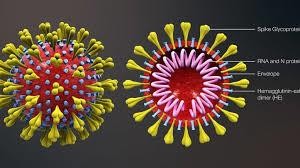 Pandemija Coronavirusa je v celoti spremenila naše življenje. Zaradi velike nalezljivosti se moramo držati doma, ker želimo razširjanje bolezni čimbolj omejiti.Čeprav so nekateri ljudje videti zdravi in se dobro počutijo, solahko prenašalci bolezni. Z neupoštevanjem navodil medicinskih strokovnjakov, ogrožajo druge ljudi. Morda celo svojce. Zato je prav, da ostajamo doma, upoštevamo osnovne higienske ukrepe in se poskušamo čim bolj podučiti o nastali situaciji.V teh dneh je bolje za nas, da ne hodimo v trgovino vsak dan. Mnoge družine so opravile večje nakupe in si zagotovile zalogo osnovnih živil. Sveža živila pa nakupujejo za več dni vnaprej. S pravilnim načrtovanjem nakupovanja se izognemo dolgotrajnemu postopanju po trgovinah.Živila, ki jih potrebujemo in jih še bomo potrebovali v teh dneh, ko se zadržujemo domaNačrtovanje nakupovanja in zaloga živil - naslov napiši v zvezekV domači kuhinji poišči čim več živil, ki so primerna za zalogo živil v času, ko se izogibamo vsakodnevnemu nakupovanju in ostajamo doma.V zvezek napiši seznam teh živil.Napiši, zakaj si izbral ravno ta živila.Katere lastnosti so skupne živilom, ki so primerna za zalogo živil?Nekaj praznih embalaž nalepi v zvezek.Ne pozabi pomagati staršem skuhati kakšne dobrote v domači kuhinji.     Na naslov zdenka.velecic@guest.arnes.si mi pošljite kakšno       Slikico  praktičnega dela , predvsem tisti, ki še do sedaj niste poslali      ničesar, nekateri ste že pravi mojstri in seveda še naprej pošiljajte slike svojih  mojstrovin.